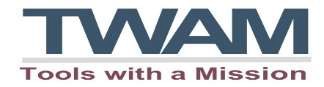 Please fill in the "Number Required " column for all the items you are applying for.The cost shown is for shipping one item only, so you will need to multiply this by the number you require. Number Requested x Shipping Cost (Each) = your ESTIMATED shipping cost.This will be your ESTIMATED shipping contributionYour Country Coordinator will tell you the FINAL SHIPPING COST, which may vary due to exchange rates changing.Once we have received your application we will contact you to confirm whether or not your application has been successful, and to inform you what we can offer.A Christian charity sending tools across the worldTools with a Mission, 2 Bailey Close, Hadleigh Road Industrial Estate, Ipswich, IP2 0UDt: 01473 210220    e: post@twam.uk    twam.ukRegistered charity No: 1104903 (England and Wales)     SC044069 (Scotland) A company limited by guarantee and registered in England no: 5114575Maximum you can requestNumber RequestedItemCommentsShippingCost (EACH)USDTotal Costto you (USD)Tailoring and Knitting1Sewing Machine Kit - ManualIncludes Sewing Kit136Sewing Machine Kit - ElectricIncludes Sewing Kit131Sewing Machine -TreadleIncludes Sewing Kit632Haberdashery PackFabric,Zips,Ribbon etc for sewing m/c131Knitting Machine KitIncludes sack of knitting wool431Knitting Wool SackIncluded in Knitting Machine Kits182Knitting - Hand Kit191Embroidery & Craft Kit13Trade Kits2Agricultural Kit252Groundworker Kit252Builder Kit (2 per Box)133Carpentry Kit131Carpentry Workshop Kit632Saws - Pack of 3 - CarpentryIncluded in Carpentry Workshop Kit32Electrician Kit63Mechanic KitAll the tools needed by one person191Mechanic Workshop KitAll the tools needed for a workshop382Plumber Kit132Drill and Power ToolsIncluded in Carpentry Workshop Kit13Computer Equipment1Computer - DesktopIncludes   screen/keyboard/mouse/leads251Computer - Laptop51Network Starter Kit - Large31Network Starter Kit - Small3School Equipment1Scholar Pack - Primary (20 per box)One pack per child131Scholar Pack - Secondary (20 per box)One pack per child131Classroom Pack - PrimaryOne pack for up to 30 children131Classroom Pack - SecondaryOne pack for up to 30 children131Box of BiblesUsually contains between 20-30 Bibles5Estimated Cost to You in US DollarThe final cost will be confirmed in ouroffer letterUSD0